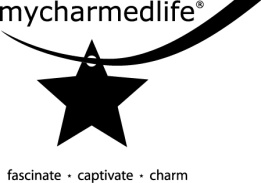 Return/Exchange Form			Date: ______________________________Step 1 - Complete Contact Information SectionContact Information:				Purchaser Info:  (if differs from Contact)Name: ____________________________	Name: ______________________________Address:___________________________	Address: ______________________________________________________________	____________________________________City: ___________________ State:_____	City:____________________ State:_______Zip: _____ Phone: ___________________	Zip: _____ Phone: ____________________Email: ____________________________ 	Email: ______________________________How would you like us to handle your return/exchange?Exchange Item (Complete steps 1 thru 5)Refund/Credit in the form of original payment less shipping & handling (Complete steps 1, 2, 4 and 5  below)Step 2 - List item/s you are returningItem Description	Item Number    	  Qty    	 Price   	 Total     Return/Exchange ReasonStep 3 – List item/s you wish to exchangeItem Description       	 Item Number   	   Quantity	    Price	                  	TotalStep 4 - Method of Payment:  Must be completed for returns and exchanges to cover product price differences and/or shipping.VisaMastercardDiscoverAmerican ExpressGift Certificate - #______________________________Check or Money Order (U.S. funds only)*For returns, please reference credit card used for original purchase to ensure proper credit to account.  If original credit card information is not available, a merchandise credit will be issued.Credit Card Information:Credit Card Number: _________________________________	CV2 Security Code: _________Expiration Date: _________	Signature: ___________________________________________Step 5 – Enclose return/exchange form with proof of purchase along with the merchandise and send via UPS or other insured mail to:		My Charmed Life, A division of LGZ, Inc.		5446 W. Wilson, Suite 100		Chicago, IL 60630